Zastupitelstvo města Prostějova s c h v a l u j ebezúplatné nabytí části pozemku p.č. 893 – ostatní plocha v k.ú. Vrahovice o výměře cca 60 m2 (přesná výměra bude známa po zpracování geometrického plánu) z vlastnictví Olomouckého kraje, se sídlem Olomouc, Hodolany, Jeremenkova 1191/40a, PSČ 779 00, IČ: 606 09 460, z hospodaření Správy silnic Olomouckého kraje, příspěvkové organizace, se sídlem Olomouc, Lipenská 753/120, PSČ 779 00, IČ: 709 60 399, do vlastnictví Statutárního města Prostějova za následujících podmínek:darovací smlouva bude uzavřena po vydání kolaudačního souhlasu, kterým bude umožněno užívání stavby „Zvýšení bezpečnosti přechodů pro chodce zastávky Vrahovice – chodník u prodejny potravin“; do uzavření darovací smlouvy budou vzájemné vztahy mezi Olomouckým krajem a Statutárním městem Prostějovem ošetřeny smlouvou o budoucí darovací smlouvě,náklady na zpracování geometrického plánu a správní poplatek spojený s podáním návrhu na povolení vkladu vlastnického práva do katastru nemovitostí uhradí Statutární město Prostějov.Důvodová zpráva:      Odbor rozvoje a investic připravuje k realizaci investiční akci „Zvýšení bezpečnosti přechodů pro chodce zastávky Vrahovice – chodník u prodejny potravin“. Touto stavbou bude zasažen mimo jiné pozemek p.č. 893 v k.ú. Vrahovice ve vlastnictví Olomouckého kraje, s právem hospodaření se svěřeným majetkem kraje pro Správu silnic Olomouckého kraje, příspěvkovou organizaci. Z důvodu potřeby vydání stavebního povolení a zahájení uvedené stavební akce se Odbor rozvoje a investic obrátil na Odbor správy a údržby majetku města s požadavkem o dořešení budoucích majetkoprávních vztahů k dotčenému pozemku. Záležitost je řešena pod SpZn. OSUMM 278/2017.     Odbor správy a údržby majetku města projednal tuto záležitost se Správou silnic Olomouckého kraje, příspěvkovou organizací, která požaduje před vydáním stavebního povolení na tuto akci uzavření smlouvy o budoucí darovací smlouvě s Olomouckým krajem na majetkoprávní vypořádání pozemků dotčených touto stavbou (trvalý zábor části pozemku Olomouckého kraje).     Rada města Prostějova dne 25.07.2017 usnesením č. 7715 doporučila Zastupitelstvu města Prostějova schválit bezúplatné nabytí části pozemku p.č. 893 – ostatní plocha v k.ú. Vrahovice o výměře cca 60 m2 (přesná výměra bude známa po zpracování geometrického plánu) z vlastnictví Olomouckého kraje, se sídlem Olomouc, Hodolany, Jeremenkova 1191/40a, PSČ 779 00, IČ: 606 09 460, z hospodaření Správy silnic Olomouckého kraje, příspěvkové organizace, se sídlem Olomouc, Lipenská 753/120, PSČ 779 00, IČ: 709 60 399, do vlastnictví Statutárního města Prostějova za následujících podmínek:darovací smlouva bude uzavřena po vydání kolaudačního souhlasu, kterým bude umožněno užívání stavby „Zvýšení bezpečnosti přechodů pro chodce zastávky Vrahovice – chodník u prodejny potravin“; do uzavření darovací smlouvy budou vzájemné vztahy mezi Olomouckým krajem a Statutárním městem Prostějovem ošetřeny smlouvou o budoucí darovací smlouvě,náklady na zpracování geometrického plánu a správní poplatek spojený s podáním návrhu na povolení vkladu vlastnického práva do katastru nemovitostí uhradí Statutární město Prostějov.     Odbor SÚMM z důvodu potřeby řešení majetkoprávních vztahů v souvislosti s plánovanou investiční akcí „Zvýšení bezpečnosti přechodů pro chodce zastávky Vrahovice – chodník u prodejny potravin“ doporučuje schválit bezúplatné nabytí části pozemku p.č. 893 v k.ú. Vrahovice o výměře cca 60 m2 (přesná výměra bude známa po zpracování geometrického plánu) z vlastnictví Olomouckého kraje do vlastnictví Statutárního města Prostějova za podmínek dle návrhu usnesení.      Na základě projednání této záležitosti na Odboru majetkovém a právním Krajského úřadu Olomouckého kraje Odbor SÚMM upozorňuje na skutečnost, že uzavření smlouvy o budoucí darovací smlouvě je z důvodů nutnosti projednat předmětnou záležitost v orgánech Olomouckého kraje v souladu s příslušnými ustanoveními zákona č. 129/2000 Sb., o krajích (krajské řízení), v platném znění, včetně povinnosti zveřejnit záměr kraje darovat předmětný nemovitý majetek na úřední desce po zákonem stanovenou dobu, časově náročný proces (cca 6 měsíců). Přílohy:	přehledová mapa		katastrální situační výkres		katastrální situace záboruProstějov:	25.08.2017Osoba odpovědná za zpracování materiálu:	Mgr. Libor Vojtek, v. r. 		vedoucí Odboru SÚMM Zpracoval:	Bc. Vladimír Hofman, v. r. 		odborný referent oddělení nakládání s majetkem města Odboru SÚMM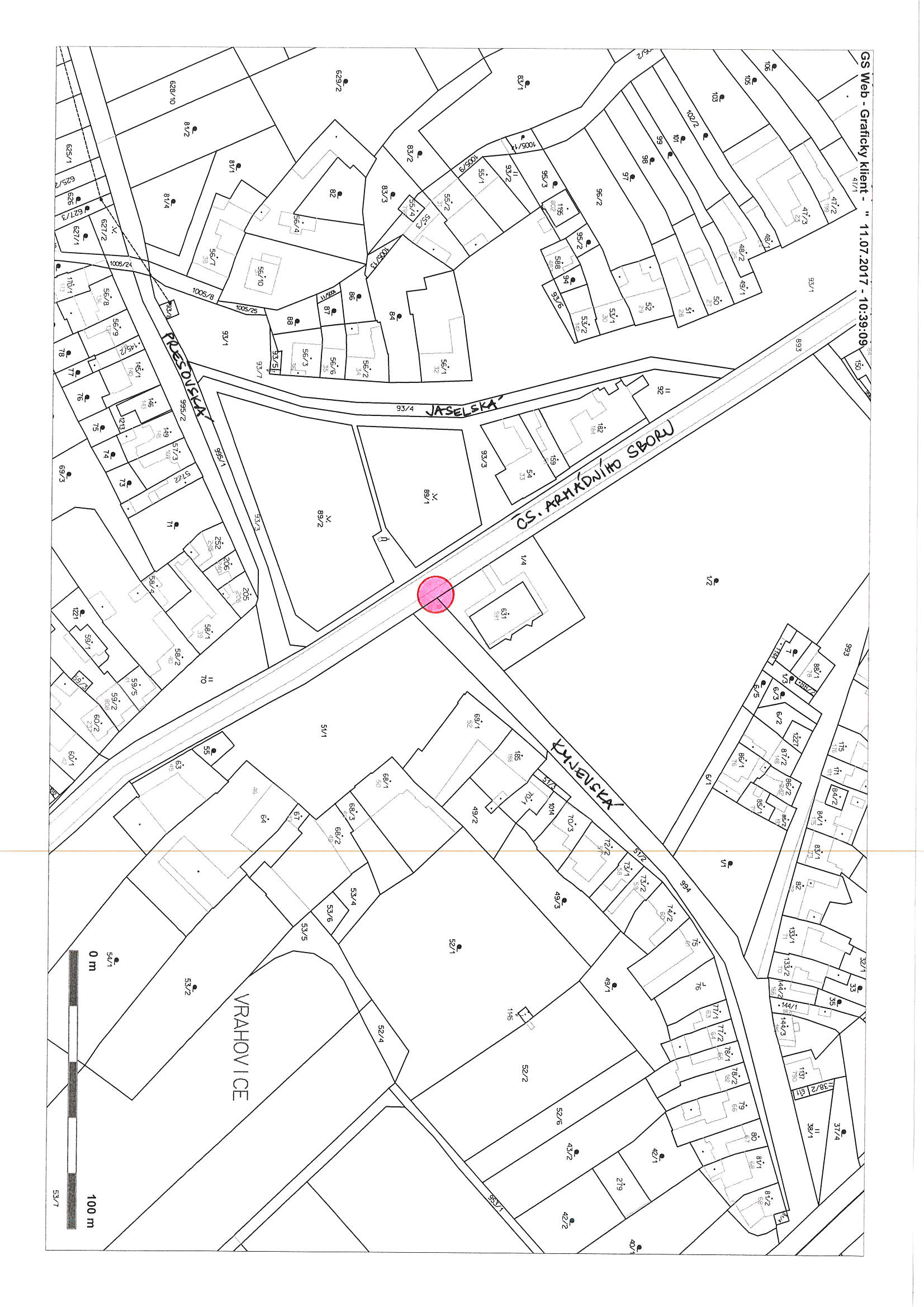 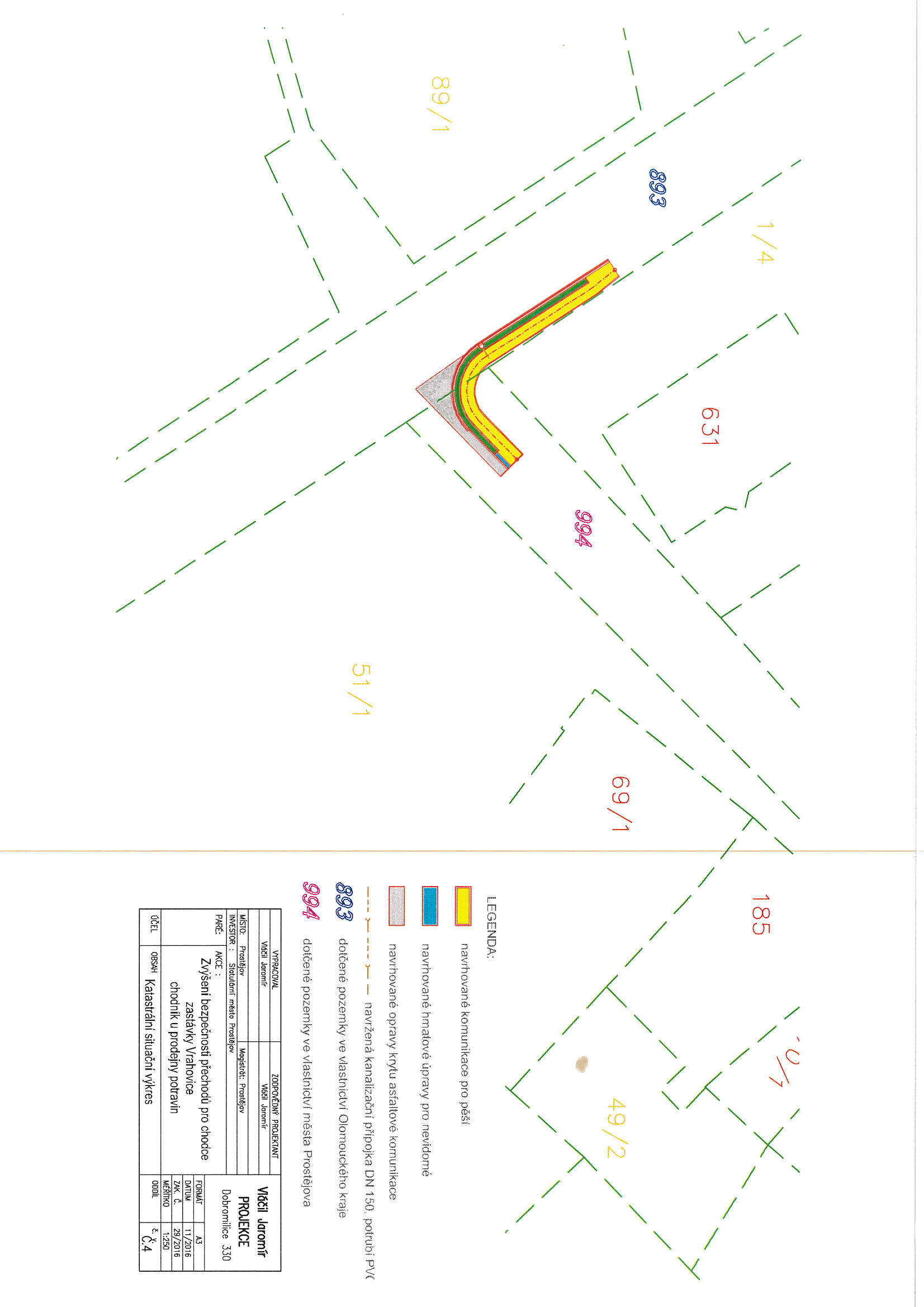 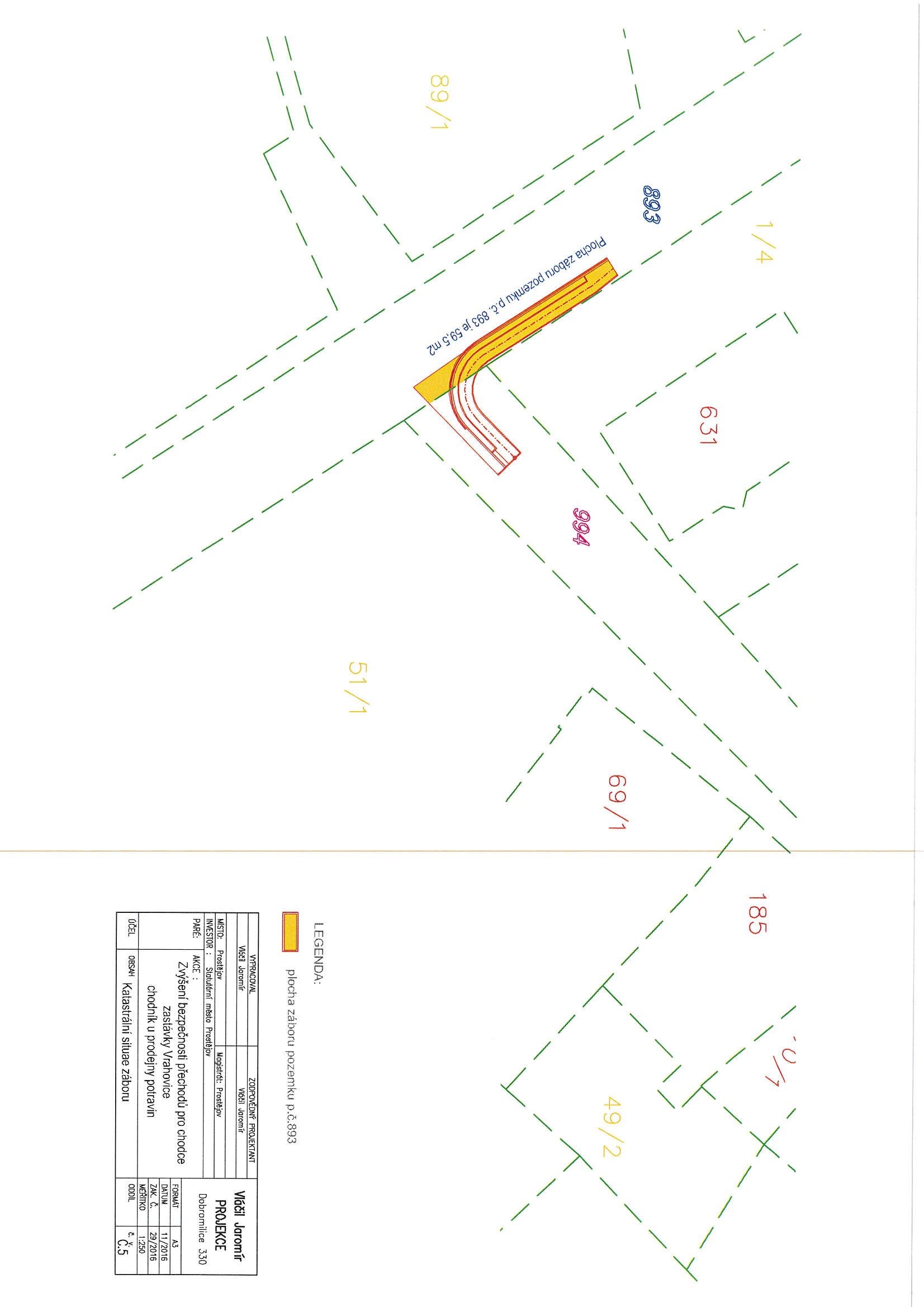 MATERIÁLMATERIÁLčíslo: pro zasedání pro zasedání pro zasedání pro zasedání Zastupitelstva města Prostějova konané dne 11.09.2017Zastupitelstva města Prostějova konané dne 11.09.2017Zastupitelstva města Prostějova konané dne 11.09.2017Zastupitelstva města Prostějova konané dne 11.09.2017Název materiálu:Schválení bezúplatného nabytí části pozemku p.č. 893 v k.ú. VrahoviceSchválení bezúplatného nabytí části pozemku p.č. 893 v k.ú. VrahoviceSchválení bezúplatného nabytí části pozemku p.č. 893 v k.ú. VrahovicePředkládá:Rada města ProstějovaRada města ProstějovaRada města ProstějovaMgr. Jiří Pospíšil, náměstek primátorky, v. r Mgr. Jiří Pospíšil, náměstek primátorky, v. r Mgr. Jiří Pospíšil, náměstek primátorky, v. r Návrh usnesení:Návrh usnesení:Návrh usnesení:Návrh usnesení: